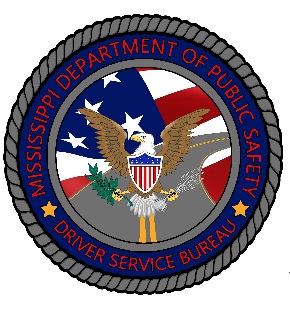 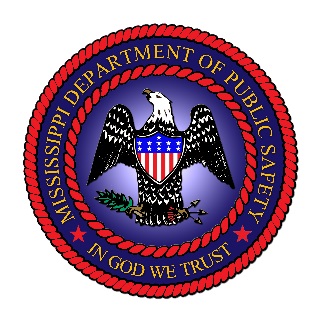 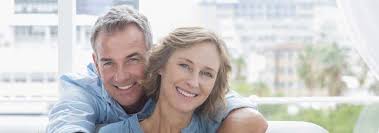 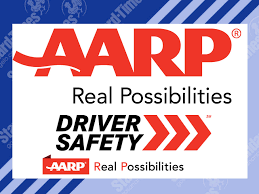                                                                                                         IT’S FINALLY HERE!	  BRINGING SENIOR        DRIVES TO THE FRONT 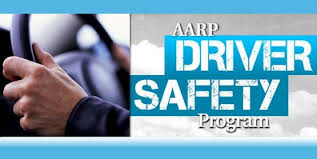 Get your insurance discount. Some auto insurance companies in this state provides a multiyear discount to AARP graduates! (Consult your insurance agents).  For more information visit: www.aarp.org/drive            Simply submit the approved AARP    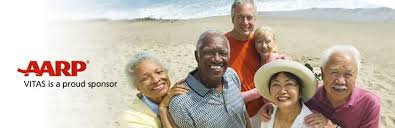                                                              certificate of completion to the                                                               Jackson Driver Service Bureau/                                                                Administrative Office at the address                                                               below and receive your letter towards a                                                              premium reduction.                              1900 East Woodrow Wilson Drive. Jackson, MS 39216                                             DPS OR THE DRIVER SERVICE BUREAU DO NOT GARENTEE ACCEPTANCE BY ANY PARTICULAR INSURANCE COMPANY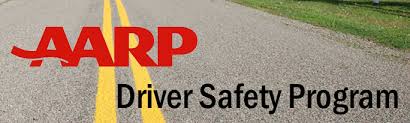 